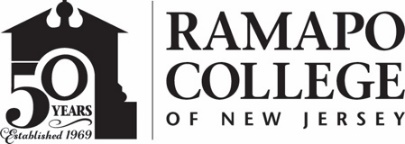 RAMAPO COLLEGE OF NEW JERSEYOffice of Marketing and CommunicationsPress ReleaseMarch 5, 2020Contact: Angela Daidone		   	201-684-7477news@ramapo.eduRamapo College to Host New Jersey Council for Exceptional Children Spring Conference on March 16Program focus is “Embracing the Whole Child”MAHWAH, N.J. – Ramapo College of New Jersey is hosting the New Jersey Council for Exceptional Children (NJCEC) Spring 2020 Conference on Monday, March 16 in Friends Hall in the Scott Student Center. The event from 8 a.m. to 3 p.m. is the premiere special education conference for the state of New Jersey. The conference will include more than 50 workshop presentations on topics such as: “Developing the Resilient Classroom,” “Anxiety in the Classroom,” “Google Tools to Support Students in Inclusion Settings,” “Mindfulness to Manage Teacher Stress and Burnout,” “Intersectionality: Why it Matters in School Education,” “Promoting Equity in the Math Classroom with the SMART Board,” “Technology and Student Wellness,” and “Influencing Young Children’s Challenging Behaviors.” Workshops also will focus on ‘make-and-take’ activities presented by Ramapo College students in the Master of Special Education graduate program, which teachers can bring back to their classrooms. More than 300 educators and administrators will be in attendance, as well as seven students with special needs and their families who will be receiving scholarships.Haley Moss, associate attorney with Zumpano Patricios in Coral Gables, Florida, will present the keynote address from 9-10:15 a.m. Moss, who publicly announced she has Autism Spectrum Disorder, received her juris doctor from the University of Miami School of Law in 2018 and graduated from the University of Florida in 2015 with bachelor’s degrees in psychology and criminology. Moss currently serves on the constituency board for the University of Miami – Nova Southeastern University Center for Autism and Related Disabilities and the Board of Directors for Different Brains.    Julie Norflus-Good, director of the Master of Arts in Special Education program at Ramapo College, serves as president of the NJCEC.“This is an incredible opportunity for Ramapo College to be hosting this conference. I feel honored to be part of a college that believes in giving back to the community,” said Norflus-Good. “The NJCEC community encompasses so many diverse and extraordinary children, families and educators. This collaboration is tremendous and impacts the lives of many.”Members of the media who wish to attend may contact Angela Daidone, Public Relations Specialist at Ramapo College, at adaidon1@ramapo.edu or 201-684-7477.						###Ramapo College of New Jersey is the state’s premier public liberal arts college and is committed to academic excellence through interdisciplinary and experiential learning, and international and intercultural understanding. The College is ranked #1 among New Jersey public institutions by College Choice, and is recognized as a top college by U.S. News & World Report, Kiplinger’s, Princeton Review and Money magazine, among others. Ramapo College is also distinguished as a Career Development College of Distinction by CollegesofDistinction.com, boasts the best campus housing in New Jersey on Niche.com, and is designated a “Military Friendly College” in Victoria Media’s Guide to Military Friendly Schools.Established in 1969, Ramapo College offers bachelor’s degrees in the arts, business, data science, humanities, social sciences and the sciences, as well as in professional studies, which include business, education, nursing and social work. In addition, the College offers courses leading to teacher certification at the elementary and secondary levels, and offers graduate programs leading to master’s degrees in Accounting, Business Administration, Data Science, Educational Technology, Educational Leadership, Nursing, Social Work and Special Education. 